Зе́лик Изра́илевич Рабино́вич (1901, Чита — 7.2.1938, Красноярск) — деятель НКВД СССР, капитан милиции. Начальник Управление рабоче-крестьянской милиции (УРКМ) Красноярского края. Входил в состав особой тройки НКВД СССР, внесудебного и, следовательно, не правосудного органа уголовного преследования[1].Зелик Израилевич Рабинович родился в 1901 году в Чите, в семье торговца скотом. После окончания в 1914 году реального училища в Нерчинске, до 1919 года обучался в Читинском коммерческом училище и гимназии на станции Маньчжурия КВЖД. В августе 1919 года мобилизован в армию Колчака, но в декабре того же года дезертировал, перейдя на службу в 1-й Южно-партизанский отряд Шевченко. В июле следующего, 1920 года, покинув партизан вернулся для лечения в семью на станцию Маньчжурия. В 1921 году вступает в ВКП(б). В апреле-сентябре 1921 года работает секретарём военно-спортивного отдела Дальневосточного крайкома РКСМ, а далее, с сентября переходит на службу в органы государственной безопасности.1921—1930 годы — на службе в Госполитохране Дальневосточной республики, уполномоченный Секретного отдела, начальник контрразведовательного отдела Омского и Алтайского губотделов ГПУ, Томского окротдела и Бурят-Монгольского облотдела ОГПУ.1930—1936 годы — начальник 2-го отделения Особого отдела ПП ОГПУ Запсибкрая, начальник Нарымского оперсектора ОГПУ, начальник Минусинского оперсектора ОГПУ, заместитель начальника Управления рабоче-крестьянской милиции (УРКМ) ОГПУ-УНКВД Запсибкрая, врид начальника, начальник УРКМ УНКВД Запсибкрая.1936—1938 годы — помощник начальника УНКВД Запсибкрая по милиции, помощник начальника УНКВД по Красноярскому краю по неоперативным отделам. Этот период отмечен вхождением в состав особой тройки, созданной по приказу НКВД СССР от 30.07.1937 № 00447[2] и активным участием в сталинских репрессиях[3].В начале февраля 1938 года был освобождён от занимаемой должности, после чего, 7 февраля, застрелился.Рабинович Зелик ИзраилевичРАБИНОВИЧ Зелик Израилевич (февр. 1901, Чита – весна 1938), работник органов госбезопасности и милиции. Из семьи торговца скотом, образов. среднее. В 1919–20 участвовал в партизанском движении в Сибири, чл. РКП(б) с сент. 1921. С 15 сент. 1921 – на службе в Госполитохране Дальневосточной республики. С сент. 1922 – уполномоченный Секретного отдела, нач. контрразвед. отдела Омского и Алтайского губотделов ГПУ, Томского окротдела и Бурят-Монгольского облотдела ОГПУ. С 1 окт. 1930 – нач. 2-го отд-ния Особого отдела ПП ОГПУ Запсибкрая, с 15 авг. 1931 по авг. 1932 – нач. Нарымского оперсектора ОГПУ, с 13 авг. 1932 по 27 апр. 1934 – нач. Минусинского оперсектора ОГПУ. С мая 1934 – зам. нач. Упр-ния рабоче-крестьянской милиции (УРКМ) ОГПУ–УНКВД Запсибкрая, с 5 нояб. 1935 – вр. и. д. нач., нач. УРКМ УНКВД Запсибкрая, капитан милиции. С 13 апр. 1936 – одновр. пом. нач. УНКВД Запсибкрая по милиции. С 13 дек. 1936 – пом. нач. УНКВД по Красноярскому кр. по неоперативным отделам. Освобожден от занимаемой должности в нач. 1938. Покончил жизнь самоубийством.Зелик Израилевич РабиновичЗелик Израилевич РабиновичДата рождения1901Место рожденияЧитаДата смерти7 февраля 1938Место смертиКрасноярскПринадлежность СССР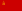 Род войск НКВД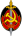 Званиекапитан милицииНаграды и премии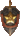 